Women’s Summer Study 2019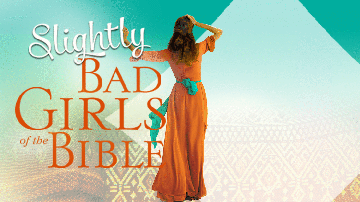 Slightly Bad Girls of the Bible: Flawed Women Loved by a Flawless GodWeek 7: “Morning Has Broken” Warm-Up Question:  Introduce yourself and describe briefly what someone can do to  make you feel the most ‘loved.’Suggested “Table Talk” QuestionsWhat’s one thing that really jumps out to you from the reading and/or the teaching?Jacob was deceived by Laban.  Think of a time you were betrayed or deceived in some way. Was it the motive, the method, or the outcome that bothered you most? Why? From whom do you seek counsel when you are wounded by someone you trust? Even loved by God as she was, Leah still longed for Jacob’s love.  But as Genesis 29:30 makes clear, Leah did not know Jacob’s love.  Were you ever disappointed in your expectation of ‘being loved?’ When have you felt unloved?How do the words of verse 29:31, “When the Lord saw that Leah was unloved…” speak into your moments of despair?Leah hoped the birth of her first three sons would bring Jacob’s affection.  What things have you done hoping it would bring love and affection into your life?  How did it turn out?After the birth of Judah in Genesis 29:35, Leah didn’t look to Jacob for love; she’d already found God’s love to be more than enough.  Practically speaking, how can you put God first as Leah finally did?What’s the Holy Spirit stirring up in you as you reflect on Leah, an unloved wife who was very much loved by God?Today’s Thoughts and Prayers ….